ПРОЄКТУКРАЇНАВиконавчий комітет Нетішинської міської радиХмельницької областіР І Ш Е Н Н Я___.07.2022					Нетішин				  № ____/2022Про квартирний облікВідповідно до підпункту 2 пункту «а» статті 30, пункту 3 частини 4 статті 42 Закону України «Про місцеве самоврядування в Україні», статті 15 Житлового кодексу Української РСР, Правил обліку громадян, які потребують поліпшення житлових умов, і надання їм житлових приміщень в Українській РСР, затвердже-них постановою Ради Міністрів Української РСР і Української республіканської ради професійних спілок від 11 грудня 1984 року № 470, з метою розгляду клопотань служби у справах дітей виконавчого комітету Нетішинської міської ради, зареєстрованих у виконавчому комітеті Нетішинської міської ради 21 квітня 2022 року за № 23/1121-01-10/2022, 29 квітня 2022 року за № 23/1189-01-10/2022, враховуючи рекомендації громадської комісії з житлових питань при виконавчому комітеті міської ради від 24 червня 2022 року, виконавчий комітет Нетішинської міської ради    в и р і ш и в:1. Включити до списку осіб, які користуються правом позачергового одержання житлових приміщень:1.1. Кириченко Оксану Миколаївну, ... року народження, складом сім’ї                1 особа, як таку, що перебуває на первинному обліку служби у справах дітей виконавчого комітету Нетішинської міської ради, згідно з підпунктом 5            пункту 15, підпунктом 3 пункту 46 Правил обліку…;1.2. Волкову Анастасію Андріївну, ... року народження, складом сім’ї                    1 особа, як таку, що перебуває на первинному обліку служби у справах дітей виконавчого комітету Нетішинської міської ради, згідно з підпунктом 5        пункту 15, підпунктом 3 пункту 46 Правил обліку… .2. Виключити зі списку осіб, які користуються правом позачергового одержання житлових приміщень, згідно з підпунктом 2 пункту 47 Правил обліку…:2.1. Яцишину Зінаїду Артемівну, ... року народження, у зв’язку зі смертю, справа № 252;2.2. Сівака Василя Васильовича, ... року народження, у зв’язку зі смертю, справа № 113;22.3. Федотюк Тетяну Миколаївну, ... року народження, у зв’язку зі смертю, справа № 27;2.4. Федотюка Миколу Олександровича, ... року народження,Федотюка Віктора Миколайовича, ... року народження,Федотюка Володимира Миколайовича, ... року народження,у зв’язку із втратою права позачергового одержання житлових приміщень, справа № 27;2.5. Налапко Миколу Олександровича, ...року народження,Налапко Горпину Павлівну, ... року народження, у зв’язку зі смертю, справа № 19;2.6. Налапко Олену Миколаївну, ... року народження,Налапко Миколу Миколайовича, ... року народження,у зв’язку із втратою права позачергового одержання житлових приміщень, справа № 19.3. Зняти з квартирного обліку із загальної черги та виключити зі списку осіб, які користуються правом першочергового одержання житлових приміщень, у зв’язку зі смертю Шаригіну Зінаїду Миколаївну, ... року народження, справа № 642.4. Виключити зі списку осіб, які користуються правом першочергового одержання житлових приміщень, згідно з пунктом 27 Правил обліку…:Коротун Валентину Василівну, ... року народження,Коротуна Віталія Сергійовича, ... року народження,Коротуна Василя Віталійовича, ... року народження,Коротуна Сергія Віталійовича, ... року народження,у зв’язку із втратою права перебування у першочерговому списку, справа                   № 642.Міський голова							Олександр СУПРУНЮК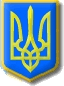 